ИНСТРУКЦИЯ ПО ПРИМЕНЕНИЮMACROVEST	4. Сушка огнеупорного литья:1. Дублирование:Дублируйте гипсовую модель с помощью гидроколлоида. Отделите гипсовую модель от дублирующей формы через 30 минут и промойте холодной водой.Слегка выдуйте излишки воды из формы.Поместите огнеупорную отливку в холодную (комнатной температуры) печь. Разогрейте до 110°C (230°F) и подержите в течение 1 часа. Нанесите желаемую обработку поверхности на огнеупорную отливку.При необходимости слейте излишки поверхностной обработки. Теперь отливка готова к нанесению воска.2. Заливка огнеупорного литья:Залейте огнеупорную отливку, используя Macrosol. Рекомендуемые соотношения для жидкости Macrovest перечислены ниже. В зависимости от условий в конкретной лаборатории могут потребоваться некоторые незначительные корректировки.Ополосните водой колбу для смешивания; стряхните излишки. Налейте точно отмеренную жидкость в колбу, затем добавьте порошок в жидкость. Перемешивайте вручную 15 секунд, затем перемешивайте механически на медленной скорости под вакуумом в течение 60 секунд.Вибрируйте в дублирующей форме, стараясь не задерживать пузырьки воздуха. Оставьте затвердевать на 45 минут. Отделите огнеупорную отливку от дублирующего материала и высушите на воздухе в течение 45 минут.3. Обрезка огнеупорного литья:Обрежьте огнеупорную отливку с помощью модельного триммера, удалив все острые углы с отливки и конусообразное основание отливки, чтобы обеспечить сцепление внешней формы с огнеупорной отливкой. Промойте огнеупорную отливку водой, чтобы удалить все частицы клея на поверхности. 6. Наружная форма:Перемешивайте вручную 15 секунд, чтобы порошок полностью растворился в воде. Перемешайте механически под вакуумом в течение 60 секунд. Нанесите паковку на критические участки, затем вибрируйте в кольце, стараясь не задерживать воздух.Оставьте затвердевать минимум на 1 час. Обрежьте верхнюю часть формы и промойте под проточной водой.7. Обжиг:Поставьте в холодную печь и разогрейте до 400 ° C (750 ° F), используя скорость нагрева 6 ° C/ мин (10 ° F / мин). Подержите 30-60 минут, затем разогрейте до 900°C (1650°F) со скоростью нагрева 10°C/мин (20°F/мин). Подержите в течение 30-60 минут. Для быстрого нагрева, через 25-30 мин после заливки, литейное кольцо можно поместить в горячую печь при температуре 900 - 950°C. Не открывайте дверцу печи в течение первых 20 минут! Опасность получения травмы!8. Литье:Частичные зубные протезы с брекетами Концентрация жидкости	% 60 - 70Соотношение порошка к жидкостиКомбинированные протезы (зависит от размера и удлинения)% 70 - 80Вторичные элементы, отливка одного элемента% 85 - 100Отлейте, затем дайте форме остыть до комнатной температуры. Обезвоживание и пескоструйная обработка обычным способом.         П Р Е Д У П Р Е Ж Д Е Н И ЕЭтот Продукт Содержит Свободный КремнеземВдыхание пыли может быть вредным для вашего здоровья, а чрезмерное вдыхание увеличит риск серьезного респираторного заболевания (силикоза). Примите соответствующие меры, чтобы избежать вдыхания пыли.Настоятельно рекомендуется немедленно устранить разливы. 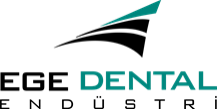 ПорошокЖидкостьДублирование геля400 г80 млДублирование кремния400 г85 мл